GRAFIKDESIGN KREATIVES BRIEFING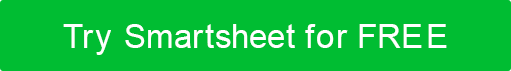 KUNDEKUNDEKUNDEPROJEKTTITELPROJEKTTITELPROJEKTTITELKUNDENNAMEKUNDENNAMEKUNDENNAMEMARKEPRODUKTNAME DES AUTORSTITELDATUMKONTAKT INFOKONTAKT INFOKONTAKT INFONAME DES ANSPRECHPARTNERSE-MAIL-ADRESSETELEFONPOSTANSCHRIFTPROJEKTÜBERSICHT  PROJEKTÜBERSICHT  PROJEKTÜBERSICHT  ZWECK  warum?ZWECK  warum?ZWECK  warum?CHANCE  ultimative Wirkung?CHANCE  ultimative Wirkung?CHANCE  ultimative Wirkung?ZIELSETZUNG  Was soll mit dem Projekt erreicht werden?ZIELSETZUNG  Was soll mit dem Projekt erreicht werden?ZIELSETZUNG  Was soll mit dem Projekt erreicht werden?CREATIVE / DESIGN ELEMENTS Was  sind die grundlegenden kreativen / Designkomponenten des Projekts? z.B. Styleguides, Look and Feel, spezifische DrucksachenCREATIVE / DESIGN ELEMENTS Was  sind die grundlegenden kreativen / Designkomponenten des Projekts? z.B. Styleguides, Look and Feel, spezifische DrucksachenCREATIVE / DESIGN ELEMENTS Was  sind die grundlegenden kreativen / Designkomponenten des Projekts? z.B. Styleguides, Look and Feel, spezifische DrucksachenZIELGRUPPEPROJEKTZIEL  wen wollen wir erreichen?BRAND TARGET  Wen spricht die Marke an?GEWÜNSCHTE REAKTION  Welche Maßnahmen wünschen Sie sich von Ihrem Markt?EINSTELLUNGPROJECT TONE  Welche Eigenschaften versuchen wir zu vermitteln?MARKENPERSÖNLICHKEIT  Welche Eigenschaften definieren die Marke?WETTBEWERBSANALYSEREFERENZEN  Forschung, Inspiration und StileTHE TAKEAWAY  Was ist die Schlüsselidee, an die man sich erinnern sollte?TAG LINE  vorbereitete Kopie, Schlüsselwörter oder DesignIMAGE-ANFORDERUNGENIMAGE-ANFORDERUNGENGRAPHIKGRAPHIKFOTOGRAFIEFOTOGRAFIEMULTIMEDIAMULTIMEDIAZEITPLANZEITPLANZEITPLANÜBERSICHTZEITPLANÜBERSICHTDETAILLIERTE PROJIZIERTE ZEITLEISTEDETAILLIERTE PROJIZIERTE ZEITLEISTEBESCHREIBUNGDATUMWICHTIGE MEILENSTEINE / DEADLINESWICHTIGE MEILENSTEINE / DEADLINESBESCHREIBUNGDATUMBUDGETMENGEFINANZQUELLENZUSÄTZLICHE FINANZPROGNOSEN / ANMERKUNGENAUßERDEMFügen Sie alle zusätzlichen kritischen Informationen hinzuKOMMENTARE UND GENEHMIGUNGKOMMENTARE UND GENEHMIGUNGKOMMENTARE UND GENEHMIGUNGNAME DES ANSPRECHPARTNERSE-MAIL-ADRESSETELEFONKUNDENKOMMENTAREKUNDENKOMMENTAREKUNDENKOMMENTAREGENEHMIGUNGGENEHMIGUNGGENEHMIGUNGUNTERSCHRIFTNAME UND TITELDATUMVERZICHTSERKLÄRUNGAlle Artikel, Vorlagen oder Informationen, die von Smartsheet auf der Website bereitgestellt werden, dienen nur als Referenz. Obwohl wir uns bemühen, die Informationen auf dem neuesten Stand und korrekt zu halten, geben wir keine Zusicherungen oder Gewährleistungen jeglicher Art, weder ausdrücklich noch stillschweigend, über die Vollständigkeit, Genauigkeit, Zuverlässigkeit, Eignung oder Verfügbarkeit in Bezug auf die Website oder die auf der Website enthaltenen Informationen, Artikel, Vorlagen oder zugehörigen Grafiken. Jegliches Vertrauen, das Sie auf solche Informationen setzen, erfolgt daher ausschließlich auf Ihr eigenes Risiko.